  1.  Check service information and determine what type of 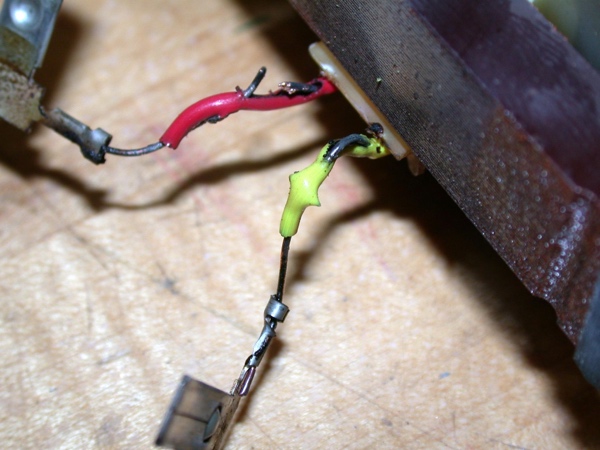      ignition system is used on this vehicle?		  Distributor ignition (DI)		  Waste-spark (EI)		  Coil-on-plug	  Other (describe) _______________________  2.  Check service information and determine what type of      primary circuit switching device is used on this system.  		  Pickup coil (pulse generator)  Used on most  	distributor-type ignition systems.		  Hall-effect sensor  Magnetic sensor		  Optical sensor		  Other (describe) _______________________  3.  Check service information and determine what color wires are used on the switching      device?		_______________, _______________, _______________, _______________  4.  The primary ignition switching device signal goes to the:		  Ignition control module (ICM)		  Computer (PCM)		  Other (describe) _____________________________________________  5.  Using the service information, what are the steps to diagnosis a no-spark condition?		______________________________________________________		______________________________________________________		______________________________________________________  6.  Could a fault in the primary ignition sensor cause a no-spark condition?		Yes   No     7.  Based on inspection and tests, what is the needed action? ______________________